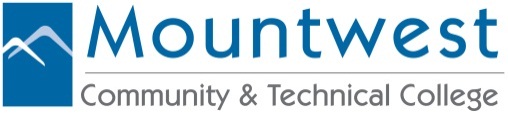 2021 Fall Academic Calendar August 5, Thursday							                   	                Last day to register for fall semester                                              August 9, Monday—August 12, Thursday                             					          
Schedule Adjustment for Currently Registered Students ONLY (no new registrations/schedules)                                                                 August 16, Monday
First Day of Class

August 16, Monday – August 18, Wednesday 
Schedule adjustment- ONLY August 19, Thursday 
"W" period beginsAugust 24, TuesdayAttendance Reporting due by 4pmSeptember 6, Monday 
Labor Day, College ClosedSeptember 14, TuesdayAttendance Reporting due by 4pmSeptember 16, Thursday 
Last day to Drop or do a Faculty Withdrawal for a 1st 8 weeks individual courseOctober 7, Thursday 
End of 1st 8 weeks, December graduation applications due

October 11, Monday 
2nd 8 weeks begins, Midterm grades and attendance due by 4pm 

October 20, Wednesday –October 21, Thursday 
Registration for Spring courses for special populationsOctober 21, Thursday 
Last day to Drop or do a Faculty Withdrawal for a full semester individual course 

October 25, Monday – December 2, Thursday 
Total withdrawals onlyOctober 25, Monday– November 4, Thursday
Registration for spring courses for currently enrolled studentsNovember 8, Monday- January 3, Monday
Registration for new, readmitted and returning students November 11, Thursday 
Last day to drop or do a Faculty withdrawal for a 2nd 8 weeks individual course 

November 22, Monday – November 26, Friday
Thanksgiving Holiday, Classes dismissedNovember 25-26, Thursday-FridayCollege Closed 

November 29, Monday 
Classes resumeDecember 2, Thursday 
Last day to completely withdraw from fall semester, last day of classDecember 6, Monday- December 9, Thursday 
Exam daysDecember 9, Thursday 
Official Graduation Date
December 13, Monday, Noon 
Final Grades and attendance due December 20 – January 2
Winter Break, College Closed